2.1	النظر في حدود القدرة في النطاق من أجل المحطات الأرضية العاملة في الخدمة المتنقلة الساتلية وخدمة الأرصاد الجوية الساتلية وخدمة استكشاف الأرض الساتلية في نطاقي التردد MHz 403-401 وMHz 400,05-399,9، وفقاً للقرار 765 (WRC-15)؛مقدمةترد أدناه مقترحات إدارات الكومنولث الإقليمي في مجال الاتصالات فيما يتعلق بنطاقي التردد المشار إليهما في القرار 765 (WRC-15).المـادة 5توزيع نطاقات الترددالقسم IV  -  جدول توزيع نطاقات التردد
(انظر الرقم 1.2)MOD	RCC/12A2/1#50176MHz 410-335,4ADD	RCC/12A2/2#50177B12.5	في نطاق التردد MHz 400,05-399,9، لا تتجاوز القدرة المشعة المكافئة المتناحية القصوى لأي إرسالات من المحطات الأرضية في الخدمة المتنقلة الساتلية الحد dBW 5 في أي 4 kHz، ولا تتجاوز القدرة المشعة المكافئة المتناحية القصوى لكل محطة أرضية في الخدمة المتنقلة الساتلية الحد dBW 5 في نطاق التردد 400,05-399,9 بأكمله. وحتى 22 نوفمبر 2024، لا يطبق هذا الحد على الأنظمة الساتلية التي استلم مكتب الاتصالات الراديوية بشأنها معلومات تبليغ كاملة بحلول 22 نوفمبر 2019 ووضعت في الخدمة قبل هذا التاريخ. وبعد 22 نوفمبر 2024 تطبق هذه الحدود على جميع الأنظمة في الخدمة المتنقلة الساتلية العاملة في نطاق التردد هذا.(WRC-19)     الأسباب:	تُدخل، حسب الاقتضاء، حدود القدرة e.i.r.p. داخل النطاق للمحطات الأرضية للخدمة المتنقلة الساتلية في نطاق التردد MHz 400,5-399,9 لكل إرسال في عرض النطاق المرجعي (kHz 4) وفي النطاق الموزع بالكامل، من أجل تجنب إمكانية تراكم قدرة الموجات الحاملة ضيقة النطاق والقريبة جداً من بعضها فيما يتعلق بالمحطات الأرضية، وذلك استناداً إلى نتائج الدراسات. وجدير بالإشارة إلى أن نطاق التردد هذا يقتصر على الأنظمة غير المستقرة بالنسبة إلى الأرض (انظر الرقم 209.5). ويُقترح إدخال فترة انتقالية للأنظمة الساتلية التي لا تفي بحدود القدرة e.i.r.p. هذه والتي استلم مكتب الاتصالات الراديوية بشأنها معلومات التبليغ الكاملة قبل 22 نوفمبر 2019 وحيث تكون قد وُضعت في الخدمة قبل هذا التاريخ.MOD	RCC/12A2/3#50180MHz 410-335,4ADD	RCC/12A2/4#50181D12.5	في نطاق التردد MHz 403-401، لا تتجاوز القدرة المشعة المكافئة المتناحية القصوى لأي بث للمحطات الأرضية في خدمة الأرصاد الجوية الساتلية وخدمة استكشاف الأرض الساتلية القيمة dBW 22 في أي kHz 4 للأنظمة المستقرة وغير المستقرة بالنسبة إلى الأرض ذات المدار الذي يساوي أوَجه أو يزيد عن km 35 786 والقيمة dBW 7 في أي kHz 4 للأنظمة غير المستقرة بالنسبة إلى الأرض ذات المدار الذي يقل أوجه عن km 35 786، ولا تتجاوز القدرة المشعة المكافئة المتناحية القصوى لكل محطة أرضية في خدمتي الأرصاد الجوية الساتلية واستكشاف الأرض الساتلية القيمة dBW 22 للأنظمة المستقرة وغير المستقرة بالنسبة إلى الأرض ذات المدار الذي يعادل أوجه km 35 786 أو أكثر والقيمة dBW 7 للأنظمة غير المستقرة بالنسبة إلى الأرض بمدار يقل أوجه عن km 35 786 في نطاق التردد MHz 403-401 بأكمله.ولا تطبق هذه الأحكام على جميع الأنظمة في خدمة الأرصاد الجوية الساتلية وخدمة استكشاف الأرض الساتلية في نطاق التردد هذا التي استلم مكتب الاتصالات الراديوية بشأنها معلومات تبليغ كاملة قبل 22 نوفمبر 2019 ووضعت في الخدمة قبل هذا التاريخ.وبعد 22 نوفمبر 2027، تطبق هذه الحدود على جميع الأنظمة في خدمة الأرصاد الجوية الساتلية وخدمة استكشاف الأرض الساتلية العاملة في نطاق التردد هذا، باستثناء الأنظمة الساتلية غير المستقرة بالنسبة إلى الأرض التي استلم مكتب الاتصالات الراديوية بشأنها معلومات تبليغ كاملة قبل 28 أبريل 2007، وحيث يمكن زيادة القدرة المشعة المكافئة المتناحية القصوى للمحطات الأرضية في نطاق التردد MHz 402,522-401,898 إلى dBW 12.(WRC-19)     الأسباب:	تُدخل، حسب الاقتضاء، حدود القدرة e.i.r.p. داخل النطاق، للمحطات الأرضية لخدمة استكشاف الأرض الساتلية وخدمة الأرصاد الجوية الساتلية في نطاق التردد MHz 403-401 لكل إرسال في عرض النطاق المرجعي (kHz 4)، وفي النطاق الموزع بالكامل، من أجل تجنب إمكانية تراكم قدرة الموجات الحاملة ضيقة النطاق والقريبة جداً من بعضها فيما يتعلق بالمحطات الأرضية، وذلك استناداً إلى نتائج الدراسات. وجدير بالملاحظة أن حدوداً مختلفة تُقترح لأنظمة ذات ارتفاعات أوج مختلفة. ويُقترح إدخال فترة انتقالية للأنظمة الساتلية التي لا تفي بحدود القدرة e.i.r.p. هذه والتي يستلم مكتب الاتصالات الراديوية بشأنها معلومات التبليغ الكاملة قبل 22 نوفمبر 2019 وحيث تكون قد وُضعت في الخدمة قبل هذا التاريخ.___________المؤتمر العالمي للاتصالات الراديوية (WRC-19)شرم الشيخ، مصر، 28 أكتوبر - 22 نوفمبر 2019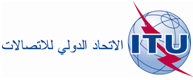 الجلسة العامةالإضافة 2
للوثيقة 12-A20 يونيو 2019الأصل: بالروسيةمقترحات مشتركة مقدمة من الكومنولث الإقليمي في مجال الاتصالاتمقترحات مشتركة مقدمة من الكومنولث الإقليمي في مجال الاتصالاتمقترحات بشأن أعمال المؤتمرمقترحات بشأن أعمال المؤتمربند جدول الأعمال 2.1بند جدول الأعمال 2.1الرقمنطاق التردد، MHzالأسلوب المقترحرقم القسم في تقرير الاجتماع التحضيري للمؤتمرA400,05-399,9إدخال حدود كثافة القدرة المشعة المكافئة المتناحية مع مرحلة انتقالية حتى 2024 (الأسلوب (C1.5/2.1/4B403-401إدخال حدود كثافة القدرة المشعة المكافئة المتناحية مع مرحلة انتقالية حتى 2024 أو 2029 (الأسلوب (E2.5/2.1/4التوزيع على الخدماتالتوزيع على الخدماتالتوزيع على الخدماتالإقليم 1الإقليم 2الإقليم 3400,05-399,9	متنقلة ساتلية (أرض-فضاء)    220.5   209.5400,05-399,9	متنقلة ساتلية (أرض-فضاء)    220.5   209.5400,05-399,9	متنقلة ساتلية (أرض-فضاء)    220.5   209.5التوزيع على الخدماتالتوزيع على الخدماتالتوزيع على الخدماتالإقليم 1الإقليم 2الإقليم 3402-401	مساعدات أرصاد جوية			عمليات فضائية (فضاء-أرض)			استكشاف الأرض الساتلية (أرض-فضاء)			أرصاد جوية ساتلية (أرض-فضاء)			ثابتة			متنقلة باستثناء المتنقلة للطيران402-401	مساعدات أرصاد جوية			عمليات فضائية (فضاء-أرض)			استكشاف الأرض الساتلية (أرض-فضاء)			أرصاد جوية ساتلية (أرض-فضاء)			ثابتة			متنقلة باستثناء المتنقلة للطيران402-401	مساعدات أرصاد جوية			عمليات فضائية (فضاء-أرض)			استكشاف الأرض الساتلية (أرض-فضاء)			أرصاد جوية ساتلية (أرض-فضاء)			ثابتة			متنقلة باستثناء المتنقلة للطيران403-402	مساعدات أرصاد جوية			استكشاف الأرض الساتلية (أرض-فضاء)			أرصاد جوية ساتلية (أرض-فضاء)			ثابتة			متنقلة باستثناء المتنقلة للطيران403-402	مساعدات أرصاد جوية			استكشاف الأرض الساتلية (أرض-فضاء)			أرصاد جوية ساتلية (أرض-فضاء)			ثابتة			متنقلة باستثناء المتنقلة للطيران403-402	مساعدات أرصاد جوية			استكشاف الأرض الساتلية (أرض-فضاء)			أرصاد جوية ساتلية (أرض-فضاء)			ثابتة			متنقلة باستثناء المتنقلة للطيران